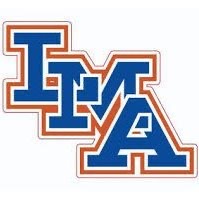 2021 LMA JV Football Roster #1 Payton Brown 8th #3/#2 Cole Hawthorne 9th#4 Cory Bailey 9th#5/#30 Maddox Watford 9th#6 Peyton McGee 8th#10 Gavin Ard  9th#11/#80 Whitley Boykin 8th#13/#7 Noah Dalrymple 9th#15/#9 Brock Tamburello 9th#17 Eugene McCants 8th#20 Colby Lowder  8th#22 Thomas Shorter  8th#23 Aaron Nivens  8th#24 Bryce Grubbs 7th #25 Aden Jumper  8th#26 Shawn Thomas Moore 8th#28 Rory Carter  9th#38 Mitchell Henderson 8th#43 Jordan Ives  8th#51 Layton Terry  9th#53 Kib Newman  8th#55 Evan Reynolds  9th#56 Gavin Brown  9th#58 Camdyn Strickler  8th#60/#61 Lawton Kirby  9h#62 Nic Ambrogio 9th#63 Joshua Niswonger  8th#64 Dylan Rowe  8th #65 Bryce Jordan  9th#67 Joseph Chapman  8th#68 Glenn Cothran  8th#81 Drew Ferriell  9th#85 Brayden Barnhill 8th#88 Mark Deppa  9th#99 Wesly Matlock